Faculty profile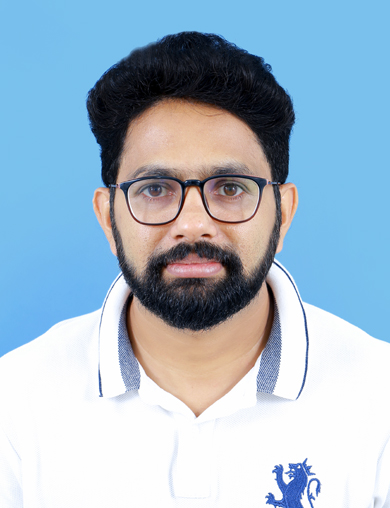 Faculty Name			:Dr. Richard Scaria		Designation			: Assistant Professor				PEN				:695672Department			: Department of GeographyIs HOD                  		: NAPermanent Address		:Allakkuzha House Nalleppilly P.O. Palakkad District PIN: 678553Contact Number		: +91 82810 45413Email				:richardscaria0707@gmail.comExperience Details		: Since 09.07.2009Educational qualificationsBroad Area of ResearchPublications1. Pankajakshan P and Richard Scaria, (2020), Origin and Evolution of Western Ghats in Peninsular India and its Diverse Life Forms, Microbial Biodiversity, Biotechnology and Ecosystem Sustainability, ed. by Prof. Cristóbal Noé Aguilar, et. al, Springer Nature Singapore Pte Ltd. Gateway East, Singapore 189721, (Manuscript accepted). 2. Richard Scaria and P.K. Vijayan (2015), Spatio-Temporal Changes in the Cropping Pattern of Paddy Fields in Kerala State, A Geospatial Analysis on Palakkad District: International Journal of Humanities, Arts, Medicine and Sciences, ISSN: 2454-4728, Vol. 3, Issue. 9, Page.111-120, 2015. https://www.academia.edu/16618395 3. Richard Scaria and P.K. Vijayan (2015), Areal Declination of Paddy Cultivation and Its Impact on Food Security - A Study on Karrimpuzha Watershed - Palakkad District, Kerala. Indian Journal of Research, Geography: ISSN - 2250-1991, Vol. 4, Issue 10, pp. 224-228, 2015. https://www.citefactor.org/article/index/73416 4. Richard Scaria et al., Paddy Land Conversion as a Threat to Floristic Diversity – A Study on Karrimpuzha Watershed, Kerala State, South India. International Journal of Environmental Science ISSN: 0976 – 4402. Vol. 4, No 6, pp. 881-892, 2014. http://www.ipublishing.co.in/ijesarticles/fourteen/lpages/0501/jeslpvol5issue10011.html 5. Richard Scaria et al., Sustainable rural development with the application of Spatial Information Technology and Mahatma Gandhi National Rural Employment Guaranteed Scheme, International Journal of Geomatics and Geosciences Vol.2, ISSN 0976–4380, pp 1048- 1061, 2012 http://connection.ebscohost.com/c/articles/82720730 6. Richard Scaria et al., Multi – dimensional poverty status of Tribes in Attappady Block, Kerala, Asian Journal of Management Research. ISSN 2229 - 3795, Vol. 4 Issue. 2, pp. 232 -240, 2014. http://www.ipublishing.co.in/ajmrvol1no1/volfour/EIJMRS4020.pdf 7. Richard Scaria et al., Estimation and Evaluation of Hydrological status of ponds in Peruvemba Panchayat, Palakkad District, Kerala. International Journal of Advances in Remote Sensing and GIS, Vol. 2, No.3, ISSN 2277- 9450. pp. 9-13, 2014. https://ipublishingjournals.wordpress.com/2015/05/24. 8. Reshma. M and Richard Scaria, Human water interfaces in Akampadam watershed of Gayathri river Basin, International journal of Creative Research and Thoughts, Vol. 2, No.3 ISSN. 2320- 2882, pp. 119-128, 2018. International Journal Of - IJSER™ - Online Submission - ijser.org. 9. Richard Scaria et al., A model of Paddy Land decline and Conversion in Palakkad District: A theoretical Analysis, R. K Books - Sustainable Development of Natural Resources, ISBN: 9789382847243, pp. 129-138, 2018. 10. Richard Scaria et al., Impact of Industrialization on Soil Resources, A Study on Kanjikode Industrial Region, Palakkad, International Journal of Humanities, Arts, Medicine and Sciences, Vol. 2, No.3 ISSN. 2454- 4728, pp. 119-128, 2015. 11. Richard Scaria and P K Vijayan, Conversion and Decline of Paddy Lands: A study on Palakkad District, Kerala: Indian Geographical Journal ISSN-0019-4824, Vol.89,2014. 12. Richard Scaria and P K Vijayan, Role of Mahatma Gandhi National Rural Employment Guarantee Scheme (MNREGS) in Sustainable Paddy Cultivation and Food Security in Palakkad District; Indian Geographic Journal ISSN – 0019 - 4824- Vol 90. 2015. List of Publications in Regional Language1. Richard Scaria (2021), Indian Experiences in Environmentalism, Samakalika Malayalam weekly, The new Indian Express Group, 24/Vol: 49 April 2019, Kochi. 2. Richard Scaria (2020), Genetic Structure and Migration History of Indians, Kala Kaumudi Malayalam Weekly, Vol: 46/ issue No: 2354, October 2020, Kaumudi publication Pvt Ltd, Thiruvananthapuram. 3. Richard Scaria (2020), Historical life of India and the process of Nation Building, Deshabhimani weekly, Vol: 7, June 2020, Deshabhimani printing and publishing House Ltd, Kozhikode. Books/ Chapters Published1.Richard Scaria et al., Tribal Woes, (2014) Human development report of tribes in Attappady Block, G. K. Publishers, ISBN NO: 978-93-81208-33-5 Chennai.Areas of Interest:Field of Research:Research Guideship DetailsNumber of students registered for Ph D	: 3Number of students awarded			: NilSeminars / Workshops OrganizedProfessional Appointments (Such as Chairman, Director etc): NARecognition and AwardsAcademic &Administrative Responsibilities Any Other Details to Specify:University Athletic Team Captain 2003 and Team Won All India Inter University Athletic Meet Championship Held at Gulburga, Karnataka, 2003. Calicut University (400mtrs Men) Gold Medalist and Record Holder – 2005. Inter University Athletic Meet Gold Medalist and Record Holder – 2005. Kerala State Senior Athletic Meet Gold Medalist -2004, (400mtrs Men). CourseUniversity/ InstitutionYear of PassB. A., GeographyGovernment College Chittur University of Calicut.April - 2002M. A., GeographyGovernment College Chittur University of Calicut.April - 2004PG Diploma in GISCentre for Environment and Development, TVMJune -2005B. Ed., GeographyNSS Training College, Panthalam. Kerala University. June - 2006M. Phil.,GeographyMadurai Kamaraj University, Madurai, Tamil Nadu.Dec - 2007Ph. D, GeographyDepartment of Geography, Kannur University, Kerala.Sep - 2016Social GeographyRegional PlanningDevelopmental Studies  Socio - Cultural studiesSpatial PlanningAgriculture GeographyUrban StudiesLand DegradationAgriculture and ClimateHydrologyEnvironmental EconomicsSl:NoTitleFunding AgencyAmount SanctionedYear1Completed the project “Assessment of Biodiversity Loss Along the Flood and landslide Hit Areas of Attappady Region, Palakkad District Using Geoinformatics”.Kerala State Biodiversity Board, Government of Kerala (KSBB)510000020192Associated the Government Project as a Coordinator, “Flood zone mapping and Hazard Management of Palakkad District”Haritha Kerala Mission, Government of Kerala5000020183Associated in the Government Project as a Coordinator, “Jalkranthi Abhiyan – integratedwatersecurityplanofVadakarapathypanchayathPalakkadDistrict”Local Self Government Department, Government of Kerala5000020174Associated in the Government Project as a Coordinator, “Rehabilitation of Land to  landless Tribes in Attappady, Palakkad District”RevenueDepartment, Government of Kerala2016.21000020165Completed minor project, “Agricultural land use plan for sustainable food security among the tribes of Siruvani watershed, Kerala State”,UGC, Southern region, Hyderabad,7500002010Sl NoName of the ProgrammeVenueDate1OrganizingSecretary,shortCourseTrainingininventoryofsoilresourceUsingremote sensing and GIS for Watershed development Planning.Department of Geography, Government, College Chittur, Palakkad District.5.10.2017 to 9.10.20172Organizing Secretary, Two-day National Seminar on Climate Change - Trends, Impacts, implicationsDepartment of Geography, Government, College Chittur, Palakkad District.28.01.2015 to 29.01.20163Coordinator, Five Days National Workshop on Spatial information technology for Rural planningDepartment of Geography, Government, College Chittur.07.11.13 to 11.11.131Expert Member- Kerala Coastal Zone Management Authority,(KCZMA),Government of Kerala,GOK201920192Planning member - core committee, District Panchayath development council, Palakkad District GOKGOK2021Sl: NoName of AwardAgencyYear2BestPaperAward,LandusepracticesandlandslidesusceptibilityinAttappady block of Palakkaddistrict,Kerala,NationalseminaronForestry,PlantGeneticsandImprovement, Organized by Kerala Forest Research Institute and Gregor Mendel Foundation, Dec-03- 04, 2019, KFRI,PeechiKSCSTE, GOK2019Sl NoPositionName of Institution/BodyDate/Year1Member academic CouncilUniversity of Calicut20192Member Board of studies University of Calicut20193Member Board of studies Kannur University20204Member Board of studies SSU Kalady20205Member Board of studies Bharathiar University2020